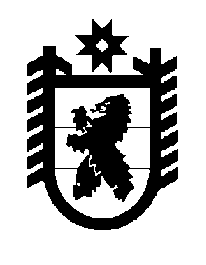 Российская Федерация Республика Карелия    ПРАВИТЕЛЬСТВО РЕСПУБЛИКИ КАРЕЛИЯПОСТАНОВЛЕНИЕот 19 июля 2013 года № 223-Пг. Петрозаводск О внесении изменений в постановление ПравительстваРеспублики Карелия от 21 февраля 2009 года № 29-ППравительство Республики Карелия п о с т а н о в л я е т:Внести в региональную программу «Развитие малого и среднего предпринимательства в Республике Карелия на период до 2014 года», утвержденную постановлением Правительства Республики Карелия от                21 февраля 2009 года № 29-П «Об утверждении региональной программы «Развитие малого и среднего предпринимательства в Республике Карелия на период до 2014 года» (Собрание законодательства Республики Карелия, 2009, № 2, ст. 155; № 7, ст. 827; № 11, ст. 1291; 2010, № 7,                   ст. 844; № 12, ст. 1715; 2011, № 9, ст. 1438; № 11, ст. 1874; № 12, ст. 2088; 2012, № 1, ст. 72; № 5, ст. 906; № 7, ст. 1335; № 9, ст. 1627; № 12,                    ст. 2217), изменения согласно приложению.            Глава Республики  Карелия                                                            А.П. ХудилайненПриложение к постановлениюПравительства Республики Карелияот 19 июля 2013 года № 223-ПИЗМЕНЕНИЯ,которые вносятся в региональную программу«Развитие малого и среднего предпринимательствав Республике Карелия на период до 2014 года»1. Строку «Объемы и источники финансирования  Программы» паспорта Программы изложить в следующей редакции:2. В разделе 4:	1) пункт 3 подраздела «Финансовая поддержка субъектов малого и среднего предпринимательства» изложить в следующей редакции:«3) гранты начинающим субъектам малого предпринимательства на создание собственного дела - субсидии индивидуальным предпринимателям и юридическим лицам - производителям товаров, работ и услуг, предоставляемые на безвозмездной и безвозвратной основе на условиях долевого финансирования целевых расходов по регистрации юридического лица или индивидуального предпринимателя, расходов, связанных с началом предпринимательской деятельности.Грант начинающему субъекту малого предпринимательства на создание собственного дела - субсидия индивидуальному предпринимателю и юридическому лицу - производителю товаров, работ и услуг, предоставляемая на безвозмездной и безвозвратной основе на условиях долевого финансирования расходов, связанных с началом предпринимательской деятельности (далее - грант).Грант предоставляется с учетом следующих условий:- грант предоставляется только впервые зарегистрированному и действующему менее 1 года (на дату подачи заявки) субъекту малого предпринимательства;- субъект малого предпринимательства осуществляет деятельность на территории Республики Карелия, состоит на учете в налоговом органе в установленном законодательством порядке и отвечает требованиям Федерального закона от 24 июля 2007 года № 209-ФЗ «О развитии малого и среднего предпринимательства в Российской Федерации»;- размер гранта не превышает 300 тыс. рублей на одного получателя поддержки;- грант предоставляется после прохождения индивидуальным предпринимателем, руководителем юридического лица, претендующим на получение гранта, краткосрочного обучения основам предпринимательской деятельности в образовательных учреждениях и образовательных организациях, созданных в иных организационно-правовых формах, а также в научных организациях, реализующих в соответствии с законодательством Российской Федерации основные и (или) дополнительные образовательные программы и имеющих лицензию на ведение образовательной деятельности, а также при наличии бизнес-проекта. Прохождение индивидуальным предпринимателем или руководителем юридического лица краткосрочного обучения не требуется для начинающих предпринимателей, имеющих диплом о высшем юридическом и (или) экономическом образовании (профессиональной переподготовке), а также получивших высшее образование, в программе которого предусмотрено изучение дисциплин экономической направленности (экономическая теория, основы предпринимательской деятельности, управление производством, микроэкономика и другие) общей продолжительностью не менее 72 часов;- грант предоставляется в случае подтверждения субъектом малого предпринимательства вложения (осуществления затрат) собственных средств в размере не менее 25 процентов от размера получаемого гранта на реализацию бизнес-проекта на дату подачи заявления о предоставлении гранта;- гранты субъектам малого предпринимательства, осуществляющим розничную и оптовую торговлю, должны составлять не более 10 процентов от общей суммы субсидии бюджета Республики Карелия, выделенной на предоставление грантов начинающим субъектам малого предпринимательства на создание собственного дела.Приоритетные целевые группы учредителей малых предприятий (индивидуальных предпринимателей) - получателей грантов - зарегистрированные безработные, работники, находящиеся под угрозой массового увольнения (установление неполного рабочего времени, временная приостановка работ, предоставление отпуска без сохранения заработной платы, мероприятия по высвобождению работников), военнослужащие, уволенные с военной службы в запас в связи с сокращением Вооруженных Сил Российской Федерации.Грант предоставляется субъекту малого предпринимательства на финансирование следующих затрат, предусмотренных бизнес-проектом:- приобретение основных средств, за исключением недвижимости, относящейся к жилищному фонду, земельных участков, легковых автомобилей;- расходов по регистрации субъекта малого предпринимательства, к которым относятся: государственная пошлина за государственную регистрацию юридического лица; государственная пошлина за государственную регистрацию физического лица в качестве индивидуального предпринимателя; государственная пошлина за свидетельствование подлинности подписи, если такое свидетельствование обязательно в соответствии с законодательством Российской Федерации на банковских карточках и на заявлениях о регистрации юридических лиц; оплата услуг по изготовлению печати; расходы на открытие расчетного счета при регистрации субъекта малого предпринимательства.Гранты предоставляются в соответствии со следующим порядком.Для рассмотрения вопроса о предоставлении гранта субъект малого предпринимательства (далее - Претендент) представляет в сроки и по адресу, указанные в извещении о начале приема документов, размещенном на официальном интернет-ресурсе «Портал для малого и среднего бизнеса» (http://msb.karelia.ru), заявку, состоящую из следующих документов:а) письменное заявление о предоставлении гранта с подтверждением объема собственных средств, вложенных в реализацию бизнес-проекта, и необходимого объема средств для начала собственного дела по форме, устанавливаемой Министерством экономического развития Республики Карелия, размещенной вместе с извещением о начале приема документов на официальном интернет-ресурсе «Портал для малого и среднего бизнеса» (http://msb.karelia.ru). Показатели реализации бизнес-проекта, указанные Претендентом в заявлении о предоставлении гранта, должны соответствовать показателям бизнес-проекта;б) заверенные Претендентом (для индивидуальных предпринимателей - подписью индивидуального предпринимателя-Претендента (с расшифровкой подписи) и датой заверения; для юридического лица - подписью руководителя Претендента (с расшифровкой подписи), печатью организации-Претендента и датой заверения):- копии учредительных документов - для юридического лица;- копию приказа о назначении руководителя - для юридического лица;- копию документа, свидетельствующего о том, что индивидуальный предприниматель, руководитель юридического лица прошел обучение основам предпринимательской деятельности;- справку об отсутствии задолженности по выплате заработной платы наемным работникам и об установлении размера заработной платы наемных работников не ниже прожиточного минимума;- информацию, подтверждающую, что в отношении Претендента не возбуждено дело о несостоятельности (банкротстве) и не введена процедура банкротства в установленном законодательством порядке, а также об отсутствии процедур ликвидации или реорганизации (по состоянию на месяц подачи заявки);- бизнес-проект, включающий инвестиционный план с указанием источников финансирования (собственные средства, заемные средства и средства государственной поддержки);- копии документов, подтверждающих собственные вложения Претендента в бизнес-проект в размере не менее 25 процентов от размера получаемого гранта: договоры,  счета, платежные поручения, счета-фактуры, товарные накладные, товарные чеки;- документы, подтверждающие принадлежность учредителей малого предприятия или зарегистрированного индивидуального предпринимателя к приоритетным целевым группам на момент регистрации малого предприятия или индивидуального предпринимателя:- для работников, находящихся под угрозой массового увольнения, - справку от работодателя: об установлении неполного рабочего времени, о временной приостановке работ, о предоставлении отпуска без сохранения заработной платы, о проведении мероприятий по высвобождению работников и о сообщении в письменной форме в органы службы занятости о проведении соответствующих мероприятий;- для военнослужащих, уволенных с военной службы в запас в связи с сокращением Вооруженных Сил Российской Федерации (при сроке службы не менее 10 календарных лет) - копию военного билета.Министерство экономического развития Республики Карелия в отношении Претендента оформляет выписку из Единого государственного реестра юридических лиц - для юридических лиц или из Единого государственного реестра индивидуальных предпринимателей - для индивидуальных предпринимателей с сайта Федеральной налоговой службы (http://nalog.ru), которая входит в состав заявки.Министерство экономического развития Республики Карелия запрашивает информацию у налогового органа, территориального органа Пенсионного фонда Российской Федерации и территориального органа Фонда социального страхования Российской Федерации об исполнении Претендентом обязанности по уплате налогов, сборов, страховых взносов, пеней и налоговых санкций, справку о регистрации в качестве безработного, выданную органами службы занятости населения Республики Карелия.По мере поступления заявки Претендентов регистрируются в журнале регистрации заявок. Журнал регистрации заявок должен быть пронумерован, прошнурован, скреплен печатью Министерства экономического развития Республики Карелия.Претендент имеет право подать только одну заявку.По итогам проведения конкурса заявка Претенденту не возвращается.Претендент несет персональную ответственность за достоверность предоставляемых в составе заявки документов.Предоставление гранта осуществляется на конкурсной основе. Объявление о проведении конкурса размещается в газете «Карелия» и на официальном интернет-ресурсе «Портал для малого и среднего бизнеса Республики Карелия» (http://msb.karelia.ru). Заявки подаются Претендентом в течение 30 календарных дней с даты размещения объявления о проведении конкурса в газете «Карелия». Заявки, поданные по истечении указанного срока, не принимаются.Заявка на предоставление гранта рассматривается Единой комиссией по рассмотрению заявок о предоставлении субсидий и грантов.При принятии решения Единая комиссия по рассмотрению заявок о предоставлении субсидий и грантов оценивает эффективность предоставленного бизнес-проекта. Основными критериями оценки заявки являются: увеличение объема выпускаемой продукции, оказываемых услуг в течение двух лет с начала реализации бизнес-проекта; уровень обеспеченности собственными средствами на реализацию бизнес-проекта; увеличение количества рабочих мест в течение двух лет с начала реализации бизнес-проекта; увеличение налоговых отчислений в бюджет в течение двух лет с начала реализации бизнес-проекта.Все заявки оцениваются по 100-балльной шкале по следующим критериям:Рейтинг заявки равняется сумме баллов по каждому критерию оценки, умноженной на вес соответствующего критерия.При отнесении субъекта малого предпринимательства к приоритетным целевым группам учредителей малого предприятия (индивидуального предпринимателя) - получателей грантов рейтинг заявки умножается на коэффициент 1,25.Преимущественное право на получение гранта имеет Претендент, заявка которого получила более высокий рейтинг.При равном рейтинге побеждает заявка с более ранней датой и временем подачи.Решение о предоставлении (об отказе в предоставлении) гранта принимается Единой комиссией по рассмотрению заявок о предоставлении субсидий и грантов не позднее чем в месячный срок со дня окончания приема заявок и оформляется протоколом. Предоставление грантов осуществляется в пределах утвержденных лимитов бюджетных средств. Единая комиссия по рассмотрению заявок о предоставлении субсидий и грантов правомочна принимать решения при участии в голосовании не менее половины ее членов. Все решения Единой комиссии по рассмотрению заявок о предоставлении субсидий и грантов принимаются простым большинством голосов присутствующих на заседании членов Единой комиссии по рассмотрению заявок о предоставлении субсидий и грантов. При равенстве голосов решающим является голос председателя Единой комиссии по рассмотрению заявок о предоставлении субсидий и грантов. Выписка из протокола направляется Претенденту в течение пяти рабочих дней от даты принятия решения Единой комиссией по рассмотрению заявок о предоставлении субсидий и грантов.»;2) подраздел «Предоставление поддержки в области ремесленной деятельности» дополнить абзацами следующего содержания:«В целях поддержки организаций народных художественных промыслов осуществляется субсидирование части затрат, связанных с приобретением оборудования в целях создания и (или) развития и (или) модернизации производства товаров народных художественных промыслов (далее - субсидия).Субсидия предоставляется организациям народных художественных промыслов, включенным в перечень организаций народных художественных промыслов, поддержка которых осуществляется за счет средств федерального бюджета, являющимся субъектами малого и среднего предпринимательства, осуществляющим деятельность на территории Республики Карелия, состоящим на учете в налоговом органе в установленном законодательством порядке и отвечающим требованиям Федерального закона от 24 июля 2007 года № 209-ФЗ «О развитии малого и среднего предпринимательства в Российской Федерации». Субсидия предоставляется на софинансирование затрат субъектов малого и среднего предпринимательства по приобретению в собственность оборудования в целях создания и (или) развития и (или) модернизации производства товаров и предусмотренных бизнес-проектом.Субсидия предоставляется с учетом следующих условий:размер субсидии субъекту малого и среднего предпринимательства за счет средств бюджета Республики Карелия не может превышать 1000 тыс. рублей из расчета не более 90 процентов произведенных субъектом малого и среднего предпринимательства затрат по приобретению в собственность оборудования в целях создания и (или) развития и (или) модернизации производства товаров.Для рассмотрения вопроса о предоставлении субсидии субъект малого и среднего предпринимательства (далее – Претендент) представляет в сроки и по адресу, указанные в извещении о начале приема документов, размещенном на официальном интернет-ресурсе «Портал для малого и среднего бизнеса» (http://msb.karelia.ru), заявку, состоящую из следующих документов:а) письменное заявление о предоставлении субсидии с подтверждением объема собственных средств, вложенных в реализацию бизнес-проекта, по форме, устанавливаемой Министерством экономического развития Республики Карелия, размещенной вместе с извещением о начале приема документов на официальном интернет-ресурсе «Портал для малого и среднего бизнеса» (http://msb.karelia.ru), с указанием: цели, на которую будет использована полученная субсидия; информации об отсутствии задолженности по выплате заработной платы наемным работникам и об установлении размера заработной платы наемных работников не ниже прожиточного минимума; информации о том, что в отношении Претендента не возбуждено дело о несостоятельности (банкротстве) и не введена процедура банкротства в установленном законодательством порядке, а также об отсутствии процедур ликвидации или реорганизации;б) бизнес-проект Претендента с технико-экономическим обоснованием приобретения оборудования в целях создания и (или) развития и (или) модернизации производства товаров, включающий инвестиционный план с указанием источников финансирования (собственные средства, заемные средства и средства государственной поддержки);в) копии учредительных документов Претендента, заверенные подписью руководителя юридического лица (с расшифровкой подписи), печатью организации и датой заверения;г) копии заключенных Претендентом договоров на приобретение в собственность оборудования, заверенные подписью руководителя юридического лица (с расшифровкой подписи), печатью организации и датой заверения;д) копии платежных поручений, подтверждающих фактическую оплату Претендентом за счет собственных средств покупки оборудования, заверенные подписью руководителя юридического лица (с расшифровкой подписи), печатью организации и датой заверения;е) копии бухгалтерских документов, подтверждающих постановку на баланс указанного оборудования, заверенные подписью руководителя юридического лица (с расшифровкой подписи), печатью организации и датой заверения.Министерство экономического развития Республики Карелия в отношении Претендента оформляет выписку из Единого государственного реестра юридических лиц с сайта Федеральной налоговой службы (http://nalog.ru), которая входит в состав заявки.Министерство экономического развития Республики Карелия запрашивает информацию у налогового органа, территориального органа Пенсионного фонда Российской Федерации и территориального органа Фонда социального страхования Российской Федерации об исполнении Претендентом обязанности по уплате налогов, сборов, страховых взносов, пеней и налоговых санкций.По мере поступления заявки Претендентов регистрируются в журнале регистрации заявок. Журнал регистрации заявок должен быть пронумерован, прошнурован, скреплен печатью Министерства экономического развития Республики Карелия.Претендент имеет право подать только одну заявку.По итогам проведения конкурса заявка Претенденту не возвращается.Претендент несет персональную ответственность за достоверность предоставляемых в составе заявки документов.Предоставление субсидии осуществляется на основании конкурсного отбора. Объявление о проведении конкурса публикуется в газете «Карелия» и размещается на официальном интернет-ресурсе «Портал для малого и среднего бизнеса Республики Карелия» (http://msb.karelia.ru). Заявки подаются Претендентом в течение 30 календарных дней с даты размещения объявления о проведении конкурса в газете «Карелия». Заявки, поданные по истечении указанного срока, не принимаются.Заявка на предоставление субсидии рассматривается Единой комиссией по рассмотрению заявок о предоставлении субсидий и грантов.Единая комиссия по рассмотрению заявок о предоставлении субсидий и грантов принимает решение о предоставлении субсидии по итогам оценки показателей деятельности Претендента: типа производства, доли вложения собственных средств от стоимости оборудования, наличия заключенных договоров на поставку выпускаемой продукции (оказание услуг), увеличения количества рабочих мест в течение двух лет с начала реализации бизнес-проекта.Все заявки оцениваются по 100-балльной шкале по следующим критериям:_____________________<1> Единичное производство  представляет собой форму организации производства, при которой различные виды продукции изготавливаются в одном или нескольких экземплярах (штучный выпуск).<2> Мелкосерийное производство - выпуск продукции небольшими партиями, применяемый при производстве нестандартизованных изделий или при мелких заказах.<3> Массовое производство  представляет собой форму организации производства, характеризующуюся постоянным выпуском строго ограниченной номенклатуры изделий, однородных по назначению, конструкции, технологическому типу, изготовляемых одновременно и параллельно.Рейтинг заявки равняется сумме баллов по каждому критерию оценки, умноженной на вес соответствующего критерия.Рейтинг заявки, представленной Претендентом, впервые участвующим в конкурсном отборе, удваивается.Преимущественное право на получение субсидии имеет Претендент, заявка которого получила более высокий рейтинг.При равном рейтинге побеждает заявка с более ранней датой и временем подачи.Решение о предоставлении (об отказе в предоставлении) субсидии принимается Единой комиссией по рассмотрению заявок о предоставлении субсидий и грантов не позднее чем в месячный срок со дня окончания приема заявок и оформляется протоколом. Предоставление субсидии осуществляется в пределах утвержденных лимитов бюджетных средств. Единая комиссия по рассмотрению заявок о предоставлении субсидий и грантов правомочна принимать решения при участии в голосовании не менее половины ее членов. Все решения Единой комиссии по рассмотрению заявок о предоставлении субсидий и грантов принимаются простым большинством голосов присутствующих на заседании членов Единой комиссии по рассмотрению заявок о предоставлении субсидий и грантов. При равенстве голосов решающим является голос председателя Единой комиссии по рассмотрению заявок о предоставлении субсидий и грантов. Выписка из протокола направляется Претенденту в течение пяти рабочих дней от даты принятия решения Единой комиссией по рассмотрению заявок о предоставлении субсидий и грантов.»;3) пункты 5, 6 и 7 подраздела «Поддержка в области инноваций и промышленного производства» изложить в следующей редакции:«5) грант на создание малой инновационной компании.Гранты на создание малой инновационной компании - субсидии юридическим лицам - субъектам малого предпринимательства, деятельность которых заключается в практическом применении (внедрении) результатов интеллектуальной деятельности (программ для электронных вычислительных машин, баз данных, изобретений, полезных моделей, промышленных образцов, селекционных достижений, топологий интегральных микросхем, секретов производства (ноу-хау), предоставляемая на безвозмездной и безвозвратной основе на условиях долевого финансирования расходов, связанных с началом предпринимательской деятельности (далее - грант).Грант на создание малой инновационной компании предоставляется с учетом следующих условий:- грант предоставляется субъекту малого предпринимательства - юридическому лицу, действующему менее 1 года (на дату подачи документов);- субъект малого предпринимательства осуществляет деятельность на территории Республики Карелия, состоит на учете в налоговом органе в установленном законодательством порядке и отвечает требованиям Федерального закона от 24 июля 2007 года № 209-ФЗ «О развитии малого и среднего предпринимательства в Российской Федерации»;- грант предоставляется в случае представления субъектом малого и среднего предпринимательства документов, подтверждающих права таких субъектов на результаты интеллектуальной деятельности (программ для электронных вычислительных машин, баз данных, изобретений, полезных моделей, промышленных образцов, селекционных достижений, топологий интегральных микросхем, секретов производства (ноу-хау);- грант предоставляется после прохождения руководителем юридического лица, претендующим на получение гранта, краткосрочного обучения основам предпринимательской деятельности в образовательных учреждениях и образовательных организациях, созданных в иных организационно-правовых формах, а также в научных организациях, реализующих в соответствии с законодательством Российской Федерации основные и (или) дополнительные образовательные программы и имеющих лицензию на ведение образовательной деятельности, а также при наличии бизнес-проекта;- грант предоставляется в случае подтверждения субъектом малого предпринимательства вложения (осуществления затрат) собственных средств в размере не менее 25 процентов от размера получаемого гранта на реализацию бизнес-проекта на дату подачи заявления о предоставлении гранта;-  размер гранта не превышает 500 тыс. рублей на одного получателя поддержки.Грант предоставляется юридическому лицу - субъекту малого предпринимательства на финансирование следующих затрат, предусмотренных бизнес-проектом:- приобретение основных средств, за исключением недвижимости, относящейся к жилищному фонду, земельных участков, легковых автомобилей;- приобретение программного обеспечения, связанного с ведением предпринимательской деятельности;- получение лицензий на осуществление видов деятельности, подлежащих лицензированию в соответствии с законодательством Российской Федерации;- приобретение новых технологий (в том числе прав на патенты, лицензии на использование изобретений, промышленных образцов);- сертификацию и патентование;- расходы по регистрации субъекта малого предпринимательства, к которым относятся: государственная пошлина за государственную регистрацию юридического лица; государственная пошлина за свидетельствование подлинности подписи, если такое свидетельствование обязательно в соответствии с законодательством Российской Федерации на банковских карточках и на заявлениях о регистрации юридических лиц; оплата услуг по изготовлению печати; расходы на открытие расчетного счета при регистрации субъекта малого предпринимательства.Гранты предоставляются в соответствии со следующим порядком.Для рассмотрения вопроса о предоставлении гранта субъект малого предпринимательства (далее - Претендент) представляет в сроки и по адресу, указанные в извещении о начале приема документов, размещенном на официальном интернет-ресурсе «Портал для малого и среднего бизнеса» (http://msb.karelia.ru), заявку, состоящую из следующих документов:а) письменное заявление о предоставлении гранта с подтверждением объема собственных средств, вложенных в реализацию бизнес-проекта, и необходимого объема средств для начала собственного дела по форме, устанавливаемой Министерством экономического развития Республики Карелия, размещенной вместе с извещением о начале приема документов на официальном интернет-ресурсе «Портал для малого и среднего бизнеса» (http://msb.karelia.ru). Показатели реализации бизнес-проекта, указанные Претендентом в заявлении о предоставлении гранта, должны соответствовать показателям бизнес-проекта;б) заверенные Претендентом (подписью руководителя Претендента (с расшифровкой подписи), печатью организации-Претендента и датой заверения):- копии учредительных документов;- копию приказа о назначении руководителя;- копию документа, свидетельствующего о том, что руководитель юридического лица прошел обучение основам предпринимательской деятельности;- справку об отсутствии задолженности по выплате заработной платы наемным работникам и об установлении размера заработной платы наемных работников не ниже прожиточного минимума;- информацию, подтверждающую, что в отношении Претендента не возбуждено дело о несостоятельности (банкротстве) и не введена процедура банкротства в установленном законодательством порядке, а также об отсутствии процедур ликвидации или реорганизации (по состоянию на месяц подачи заявки);- бизнес-проект, включающий инвестиционный план с указанием источников финансирования (собственные средства, заемные средства и средства государственной поддержки);- копии документов, подтверждающих собственные вложения Претендента в бизнес-проект в размере не менее 25 процентов от размера получаемого гранта: договоры,  счета, платежные поручения, счета-фактуры, товарные накладные, товарные чеки;- заверенные подписью руководителя юридического лица (с расшифровкой подписи), печатью организации и датой заверения копии документов, подтверждающих права субъекта малого и среднего предпринимательства на результаты интеллектуальной деятельности (патент, свидетельство, договор об отчуждении, уступки или передачи права на результат интеллектуальной деятельности, лицензионный договор и иные документы, подтверждающие права на результаты интеллектуальной деятельности).Министерство экономического развития Республики Карелия в отношении Претендента оформляет выписку из Единого государственного реестра юридических лиц с сайта Федеральной налоговой службы (http://nalog.ru), которая входит в состав заявки.Министерство экономического развития Республики Карелия запрашивает информацию у налогового органа, территориального органа Пенсионного фонда Российской Федерации и территориального органа Фонда социального страхования Российской Федерации об исполнении претендентом обязанности по уплате налогов, сборов, страховых взносов, пеней и налоговых санкций.По мере поступления заявки Претендентов регистрируются в журнале регистрации заявок. Журнал регистрации заявок должен быть пронумерован, прошнурован, скреплен печатью Министерства экономического развития Республики Карелия.Претендент имеет право подать только одну заявку.По итогам проведения конкурса заявка Претенденту не возвращается.Претендент несет персональную ответственность за достоверность предоставляемых в составе заявки документов.Предоставление гранта осуществляется на конкурсной основе. Объявление о проведении конкурса размещается в газете «Карелия» и на официальном интернет-ресурсе «Портал для малого и среднего бизнеса Республики Карелия» (http://msb.karelia.ru). Заявки подаются Претендентом в течение 30 календарных дней с даты размещения объявления о проведении конкурса в газете «Карелия». Заявки, поданные по истечении указанного срока, не принимаются.Заявка на предоставление гранта рассматривается Единой комиссией по рассмотрению заявок о предоставлении субсидий и грантов.При принятии решения Единая комиссия по рассмотрению заявок о предоставлении субсидий и грантов оценивает эффективность предоставленного бизнес-проекта. Основными критериями оценки заявки являются: увеличение объема выпускаемой продукции, оказываемых услуг в течение двух лет с начала реализации бизнес-проекта; уровень обеспеченности собственными средствами на реализацию бизнес-проекта; увеличение количества рабочих мест в течение двух лет с начала реализации бизнес-проекта; увеличение налоговых отчислений в бюджет  в течение двух лет с начала реализации бизнес-проекта.Все заявки оцениваются по 100-балльной шкале по следующим критериям:Рейтинг заявки равняется сумме баллов по каждому критерию оценки, умноженной на вес соответствующего критерия.Преимущественное право на получение гранта имеет Претендент, заявка которого получила более высокий рейтинг.При равном рейтинге побеждает заявка с более ранней датой и временем подачи.Решение о предоставлении (об отказе в предоставлении) гранта принимается Единой комиссией по рассмотрению заявок о предоставлении субсидий и грантов не позднее чем в месячный срок со дня окончания приема заявок и оформляется протоколом. Предоставление грантов осуществляется в пределах утвержденных лимитов бюджетных средств. Единая комиссия по рассмотрению заявок о предоставлении субсидий и грантов правомочна принимать решения при участии в голосовании не менее половины ее членов. Все решения Единой комиссии по рассмотрению заявок о предоставлении субсидий и грантов принимаются простым большинством голосов присутствующих на заседании членов Единой комиссии по рассмотрению заявок о предоставлении субсидий и грантов. При равенстве голосов решающим является голос председателя Единой комиссии по рассмотрению заявок о предоставлении субсидий и грантов. Выписка из протокола направляется Претенденту в течение пяти рабочих дней от даты принятия решения Единой комиссией по рассмотрению заявок о предоставлении субсидий и грантов;6) предоставление субсидий действующим инновационным компаниям.Предоставление субсидий действующим инновационным компаниям - субсидии юридическим лицам - субъектам малого и среднего предпринимательства в целях возмещения затрат или недополученных доходов в связи с производством (реализацией) товаров, выполнением работ, оказанием услуг, связанных с осуществлением предпринимательской деятельности (далее - субсидии).Для целей предоставления субсидий под действующей инновационной компанией понимается юридическое лицо, отвечающее требованиям Федерального закона от                   24 июля 2007 года № 209-ФЗ «О развитии малого и среднего предпринимательства в Российской Федерации», состоящее на учете в налоговом органе в установленном законодательством порядке и осуществляющее инновационную деятельность в соответствии с Федеральным законом от 23 августа 1996 года № 127-ФЗ «О науке и государственной научно-технической политике» на момент принятия решения о предоставлении субсидии, а также фактически осуществляющее затраты на технологические, продуктовые и процессные инновации в значении, установленном в приказе Федеральной службы  государственной статистики (Росстат) от 19 августа                   2011 года № 367 «Об утверждении статистического инструментария для организации федерального статистического наблюдения за численностью, оплатой труда работников и наукой».Средства субсидии действующим инновационным компаниям предоставляются на софинансирование затрат, произведенных субъектом малого и среднего предпринимательства в текущем финансовом году, отобранным на конкурсной основе, из расчета не более 75% произведенных затрат на один субъект малого и среднего предпринимательства, но не более 5000 тыс. рублей для действующей инновационной компании со средней численностью работников менее 30 человек и  не более 15000 тыс. рублей для действующей инновационной компании со средней численностью работников, равной 30 и более человек, за счет средств бюджета Республики Карелия, при соблюдении следующих условий:- субъект малого и среднего предпринимательства зарегистрирован и действует на территории Республики Карелия более 1 года (на дату подачи документов); - субъект малого и среднего предпринимательства представил документы подтверждающие его права на результаты интеллектуальной деятельности (программ для электронных вычислительных машин, баз данных, изобретений, полезных моделей, промышленных образцов, селекционных достижений, топологий интегральных микросхем, секретов производства (ноу-хау);-  субъект малого и среднего предпринимательства представил документы, подтверждающие фактически произведенные расходы на реализацию бизнес-проекта в текущем финансовом году.Субсидия предоставляется действующей инновационной компании на компенсацию следующих затрат, связанных с осуществлением предпринимательской деятельности и предусмотренных бизнес-проектом:- приобретение основных средств, связанных с технологическими инновациями, за исключением недвижимости, относящейся к жилому фонду, земельных участков, легковых автомобилей;- приобретение программного обеспечения, связанного с ведением предпринимательской деятельности;- приобретение новых технологий (в том числе прав на патенты, лицензии на использование изобретений, промышленных образцов);- сертификацию и патентование;- прочие затраты на технологические инновации.Для рассмотрения вопроса о предоставлении субсидии действующая инновационная компания (далее - Претендент) представляет в сроки и по адресу, указанные в извещении о начале приема документов, размещенные на официальном интернет-ресурсе «Портал для малого и среднего бизнеса» (http://msb.karelia.ru), заявку, состоящую из следующих документов:- письменное заявление о предоставлении субсидии с подтверждением объема собственных средств, вложенных в реализацию бизнес-проекта, по форме, устанавливаемой Министерством экономического развития Республики Карелия, размещенной вместе с извещением о начале приема документов на официальном интернет-ресурсе «Портал для малого и среднего бизнеса» (http://msb.karelia.ru), с указанием: цели, на которую будет использована полученная субсидия; информации о среднесписочной численности работников, об отсутствии задолженности по выплате заработной платы наемным работникам и об установлении размера заработной платы наемных работников не ниже прожиточного минимума; информации о том, что в отношении Претендента не возбуждено дело о несостоятельности (банкротстве) и не введена процедура банкротства в установленном законодательством порядке, а также об отсутствии процедур ликвидации или реорганизации;- бизнес-проект, включающий инвестиционный план с указанием источников финансирования (собственные средства, заемные средства и средства государственной поддержки); - копии учредительных документов Претендента (заверенные подписью руководителя юридического лица (с расшифровкой подписи), печатью организации и датой заверения);- копии заключенных Претендентом договоров по расходам на реализацию бизнес-проекта в  текущем финансовом году (заверенные подписью руководителя юридического лица (с расшифровкой подписи), печатью организации и датой заверения);- копии документов, подтверждающих фактически произведенные расходы Претендентом на реализацию бизнес-проекта в текущем финансовом году: счета, платежные поручения, счета-фактуры, товарные накладные (заверенные подписью руководителя юридического лица (с расшифровкой подписи), печатью организации и датой заверения);- копии бухгалтерских документов, подтверждающих постановку на баланс  оборудования и программного обеспечения (заверенные подписью руководителя юридического лица (с расшифровкой подписи), печатью организации и датой заверения);- копии заключенных Претендентом договоров на поставку выпускаемой продукции (оказание услуг) (заверенные подписью руководителя юридического лица (с расшифровкой подписи), печатью организации и датой заверения);- заверенные подписью руководителя юридического лица (с расшифровкой подписи), печатью организации и датой заверения копии документов, подтверждающих права субъекта малого и среднего предпринимательства на результаты интеллектуальной деятельности (патент, свидетельство, договор об отчуждении, уступки или передачи права на результат интеллектуальной деятельности, лицензионный договор и иные документы, подтверждающие права на результаты интеллектуальной деятельности);- справку о среднесписочной численности, составленную по форме федерального статистического наблюдения № П-4 «Сведения о численности, заработной плате и движении работников», утвержденной приказом Федеральной службы  государственной статистики (Росстат) от 24 октября 2011 года № 435 «Об утверждении Указаний по заполнению форм федерального статистического наблюдения № П-1 «Сведения о производстве и отгрузке товаров и услуг», № П-2 «Сведения об инвестициях в нефинансовые активы», № П-3 «Сведения о финансовом состоянии организации», № П-4 «Сведения о численности, заработной плате и движении работников», № П-5(м) «Основные сведения о деятельности организации», на первое января года, в котором Претендент обратился за получением субсидии, без заполнения данных по начислению заработной платы и других выплатах.Министерство экономического развития Республики Карелия в отношении Претендента оформляет выписку из Единого государственного реестра юридических лиц - для юридических лиц с сайта Федеральной налоговой службы (http://nalog.ru), которая входит в состав заявки.Министерство экономического развития Республики Карелия запрашивает информацию у налогового органа, территориального органа Пенсионного фонда Российской Федерации и территориального органа Фонда социального страхования Российской Федерации об исполнении Претендентом обязанности по уплате налогов, сборов, страховых взносов, пеней и налоговых санкций.По мере поступления заявки Претендентов регистрируются в журнале регистрации заявок. Журнал регистрации заявок должен быть пронумерован, прошнурован, скреплен печатью Министерства экономического развития Республики Карелия.Претендент имеет право подать только одну заявку.По итогам проведения конкурса заявка Претенденту не возвращается.Претендент несет персональную ответственность за достоверность предоставляемых в составе заявки документов.Предоставление субсидии осуществляется на основании конкурсного отбора. Объявление о проведении конкурса публикуется в газете «Карелия» и размещается на официальном интернет-ресурсе «Портал для малого и среднего бизнеса Республики Карелия» (http://msb.karelia.ru). Заявки подаются Претендентом в течение 30 календарных дней с даты опубликования объявления о проведении конкурса в газете «Карелия». Заявки, поданные по истечении указанного срока, не принимаются.Конкурсный отбор проводится в два этапа.На первом этапе экспертная группа, состоящая из независимых профессиональных экспертов, образованная в соответствии с приказом Министерства экономического развития Республики Карелия (далее - экспертная группа), в течение 20 рабочих дней со дня поступления заявки проводит экспертизу на наличие в бизнес-проекте мероприятий по осуществлению инноваций.По результатам проведенной экспертизы экспертная группа составляет заключение и представляет его в Единую комиссию по рассмотрению заявок о предоставлении субсидий и грантов.Второй этап конкурсного отбора.При наличии положительного заключения экспертной группы о наличии в бизнес-проекте мероприятий по осуществлению инноваций Единая комиссия по рассмотрению заявок о предоставлении субсидий и грантов принимает решение о предоставлении субсидии по итогам оценки показателей деятельности претендента: наличия патентов и сертификатов, типа производства, доли вложения собственных средств на реализацию проекта, наличия заключенных договоров на поставку выпускаемой продукции (оказание услуг), увеличения количества рабочих мест.В случае отсутствия положительного заключения экспертной группы о наличии в бизнес-проекте мероприятий по осуществлению инноваций заявка на второй этап конкурса не допускается.Все заявки оцениваются по 100-балльной шкале по следующим критериям:_______________________<1> Опытный образец - прототип (работающая модель) устройства или детали, на основе которого осуществляется апробация проявления его свойств или назначения.<2> Единичное производство представляет собой форму организации производства, при которой различные виды продукции изготавливаются в одном или нескольких экземплярах (штучный выпуск).<3> Мелкосерийное производство - выпуск продукции небольшими партиями, применяемый при производстве нестандартизованных изделий или при мелких заказах.<4> Массовое производство представляет собой форму организации производства, характеризующуюся постоянным выпуском строго ограниченной номенклатуры изделий, однородных по назначению, конструкции, технологическому типу, изготовляемых одновременно и параллельно.Рейтинг заявки равняется сумме баллов по каждому критерию оценки, умноженной на вес соответствующего критерия.Рейтинг заявки, представленной Претендентом, впервые участвующим в конкурсном отборе, удваивается.Преимущественное право на получение субсидии имеет Претендент, заявка которого получила более высокий рейтинг.При равном рейтинге побеждает заявка с более ранней датой и временем подачи.Решение о предоставлении (об отказе в предоставлении) субсидии принимается Единой комиссией по рассмотрению заявок о предоставлении субсидий и грантов не позднее чем в месячный срок со дня окончания приема заявок и оформляется протоколом. Предоставление субсидии осуществляется в пределах утвержденных лимитов бюджетных средств. Единая комиссия по рассмотрению заявок о предоставлении субсидий и грантов правомочна принимать решения при участии в голосовании не менее половины ее членов. Все решения Единой комиссии по рассмотрению заявок о предоставлении субсидий и грантов принимаются простым большинством голосов присутствующих на заседании членов Единой комиссии по рассмотрению заявок о предоставлении субсидий и грантов. При равенстве голосов решающим является голос председателя Единой комиссии по рассмотрению заявок о предоставлении субсидий и грантов. Выписка из протокола направляется Претенденту в течение пяти рабочих дней от даты принятия решения Единой комиссией по рассмотрению заявок о предоставлении субсидий и грантов;7) субсидирование части затрат субъектов малого и среднего предпринимательства, связанных с приобретением оборудования в целях создания и (или) развития и (или) модернизации производства товаров (далее – субсидия).Субсидия предоставляется на софинансирование затрат субъектов малого и среднего предпринимательства по приобретению в собственность оборудования в целях создания и (или) развития и (или) модернизации производства товаров и предусмотренных бизнес-проектом.Субсидия предоставляется с учетом следующих условий:субъект малого и среднего предпринимательства осуществляет деятельность на территории Республики Карелия, состоит на учете в налоговом органе в установленном законодательством порядке и отвечает требованиям Федерального закона от 24 июля 2007 года № 209-ФЗ «О развитии малого и среднего предпринимательства в Российской Федерации»;субъект малого и среднего предпринимательства - юридическое лицо со средней численностью работников равной 30 и более человек;размер субсидии субъекту малого и среднего предпринимательства за счет средств бюджета Республики Карелия не может превышать 10000 тыс. рублей из расчета не более 50 процентов произведенных субъектом малого и среднего предпринимательства затрат по приобретению в собственность оборудования, в целях создания и (или) развития и (или) модернизации производства товаров.Для рассмотрения вопроса о предоставлении субсидии субъект малого и среднего предпринимательства (далее - Претендент) представляет в сроки и по адресу, указанные в извещении о начале приема документов, размещенном на официальном интернет-ресурсе «Портал для малого и среднего бизнеса» (http://msb.karelia.ru), заявку, состоящую из следующих документов:- письменное заявление о предоставлении субсидии с подтверждением объема собственных средств, вложенных в реализацию бизнес-проекта, по форме, устанавливаемой Министерством экономического развития Республики Карелия, размещенной вместе с извещением о начале приема документов на официальном интернет-ресурсе «Портал для малого и среднего бизнеса» (http://msb.karelia.ru), с указанием: цели, на которую будет использована полученная субсидия; информации о среднесписочной численности работников, об отсутствии задолженности по выплате заработной платы наемным работникам и об установлении размера заработной платы наемных работников не ниже прожиточного минимума; информации о том, что в отношении Претендента не возбуждено дело о несостоятельности (банкротстве) и не введена процедура банкротства в установленном законодательством порядке, а также об отсутствии процедур ликвидации или реорганизации;- бизнес-проект Претендента с технико-экономическим обоснованием приобретения оборудования в целях создания и (или) развития и (или) модернизации производства товаров, включающий инвестиционный план с указанием источников финансирования (собственные средства, заемные средства и средства государственной поддержки);- копии учредительных документов Претендента (заверенные подписью руководителя юридического лица (с расшифровкой подписи), печатью организации и датой заверения);- копии заключенных Претендентом договоров на приобретение в собственность оборудования (заверенные подписью руководителя юридического лица (с расшифровкой подписи), печатью организации и датой заверения);- копии документов, подтверждающих фактически произведенные Претендентом расходы за счет собственных средств по покупке оборудования в текущем финансовом году (заверенные подписью руководителя юридического лица (с расшифровкой подписи), печатью организации и датой заверения): счета, платежные поручения, счета-фактуры, товарные накладные; - копии бухгалтерских документов, подтверждающих постановку на баланс указанного оборудования, заверенные подписью руководителя юридического лица (с расшифровкой подписи), печатью организации и датой заверения;- копии заключенных Претендентом договоров на поставку выпускаемой продукции (оказание услуг) (заверенные подписью руководителя юридического лица (с расшифровкой подписи), печатью организации и датой заверения);- справку о среднесписочной численности, составленную по форме федерального статистического наблюдения № П-4 «Сведения о численности, заработной плате и движении работников», утвержденной Приказом Федеральной службы  государственной статистики (Росстата) от 24 октября 2011 года № 435 «Об утверждении Указаний по заполнению форм федерального статистического наблюдения № П-1 «Сведения о производстве и отгрузке товаров и услуг», № П-2 «Сведения об инвестициях в нефинансовые активы», № П-3 «Сведения о финансовом состоянии организации», № П-4 «Сведения о численности, заработной плате и движении работников», № П-5(м) «Основные сведения о деятельности организации», на первое января года, в котором Претендент обратился за получением Субсидии, без заполнения данных по начислению заработной платы и других выплатах.Министерство экономического развития Республики Карелия в отношении Претендента оформляет выписку из Единого государственного реестра юридических лиц - для юридических лиц или из Единого государственного реестра индивидуальных предпринимателей - для индивидуальных предпринимателей с сайта Федеральной налоговой службы (http://nalog.ru), которая входит в состав заявки.Министерство экономического развития Республики Карелия запрашивает информацию у налогового органа, территориального органа Пенсионного фонда Российской Федерации и территориального органа Фонда социального страхования Российской Федерации об исполнении Претендентом обязанности по уплате налогов, сборов, страховых взносов, пеней и налоговых санкций.По мере поступления заявки Претендентов регистрируются в журнале регистрации заявок. Журнал регистрации заявок должен быть пронумерован, прошнурован, скреплен печатью Министерства экономического развития Республики Карелия.Претендент имеет право подать только одну заявку.По итогам проведения конкурса заявка Претенденту не возвращается.Претендент несет персональную ответственность за достоверность предоставляемых в составе заявки документов.Предоставление субсидии осуществляется на основании конкурсного отбора. Объявление о проведении конкурса публикуется в газете «Карелия» и размещается на официальном интернет-ресурсе «Портал для малого и среднего бизнеса Республики Карелия» (http://msb.karelia.ru). Заявки подаются Претендентом в течение 30 календарных дней с даты размещения объявления о проведении конкурса в газете «Карелия». Заявки, поданные по истечении указанного срока, не принимаются.Заявка на предоставление субсидии рассматривается Единой комиссией по рассмотрению заявок о предоставлении субсидий и грантов.Единая комиссия по рассмотрению заявок о предоставлении субсидий и грантов принимает решение о предоставлении субсидии по итогам оценки показателей деятельности претендента: типа производства, доли вложения собственных средств на реализацию проекта, наличия заключенных договоров на поставку выпускаемой продукции (оказание услуг), увеличение количества рабочих мест в течение двух лет с начала реализации бизнес-проекта.Все заявки оцениваются по 100-балльной шкале по следующим критериям:____________________<1> Единичное производство  представляет собой форму организации производства, при которой различные виды продукции изготавливаются в одном или нескольких экземплярах (штучный выпуск).<2> Мелкосерийное производство - выпуск продукции небольшими партиями, применяемый при производстве нестандартизованных изделий или при мелких заказах.<3> Массовое производство представляет собой форму организации производства, характеризующуюся постоянным выпуском строго ограниченной номенклатуры изделий, однородных по назначению, конструкции, технологическому типу, изготовляемых одновременно и параллельно.Рейтинг заявки равняется сумме баллов по каждому критерию оценки, умноженной на вес соответствующего критерия.Рейтинг заявки, представленной Претендентом, впервые участвующим в конкурсном отборе, удваивается.Преимущественное право на получение субсидии имеет Претендент, заявка которого получила более высокий рейтинг.При равном рейтинге побеждает заявка с более ранней датой и временем подачи.Решение о предоставлении (об отказе в предоставлении) субсидии принимается Единой комиссией по рассмотрению заявок о предоставлении субсидий и грантов не позднее чем в месячный срок со дня окончания приема заявок и оформляется протоколом. Предоставление субсидии осуществляется в пределах утвержденных лимитов бюджетных средств. Единая комиссия по рассмотрению заявок о предоставлении субсидий и грантов правомочна принимать решения при участии в голосовании не менее половины ее членов. Все решения Единой комиссии по рассмотрению заявок о предоставлении субсидий и грантов принимаются простым большинством голосов присутствующих на заседании членов Единой комиссии по рассмотрению заявок о предоставлении субсидий и грантов. При равенстве голосов решающим является голос председателя Единой комиссии по рассмотрению заявок о предоставлении субсидий и грантов. Выписка из протокола направляется Претенденту в течение пяти рабочих дней от даты принятия решения Единой комиссией по рассмотрению заявок о предоставлении субсидий и грантов.»;4) абзац девятый подраздела «Предоставление субсидий бюджетам муниципальных образований для софинансирования муниципальных программ развития малого и среднего предпринимательства, в том числе в монопрофильных территориальных образованиях, согласно перечням моногородов, утвержденным Правительственной комиссией по повышению устойчивости развития российской экономики или Правительственной комиссией по экономическому развитию и интеграции»  изложить в следующей редакции:«минимальная сумма субсидии за счет средств бюджета Республики Карелия и федерального бюджета составляет 200 тысяч рублей.».3. Приложение к Программе изложить в следующей редакции:«Объемы и источники финансирования  Программы - источниками финансирования Программы являются средства бюджета Республики Карелия и средства федерального бюджета (субсидии, предоставляемые по результатам конкурса по отбору субъектов Российской Федерации для финансирования мероприятий, осуществляемых в рамках оказания государственной поддержки малого и среднего предпринимательства субъектами Российской Федерации). Общий объем финансирования – 702,8 млн. рублей, в том числе по годам:бюджет Республики Карелия – 201,8 млн. рублей: 2009 год – 40,4 млн. рублей,                         
2010 год – 12,6 млн. рублей,                           
2011 год – 23,8 млн. рублей,                         
2012 год – 57,8 млн. рублей,                           
2013 год – 50,4   млн. рублей,                         
2014 год – 16,7 млн. рублей;                           федеральный бюджет (субсидии) – 501,0 млн. рублей:2009 год – 100,5 млн. рублей,                         
2010 год – 20,6 млн. рублей,                           
2011 год – 59,5 млн. рублей,                                              
2012 год – 173,5 млн. рублей,                           
2013 год – 117,9 млн. рублей,                         
2014 год – 29,0 млн. рублей.                                               Объемы финансирования мероприятий Программы за счет средств бюджета Республики Карелия могут подлежать уточнению и утверждению в порядке, установленном законом Республики Карелия  о бюджете Республики Карелия  на соответствующий год и плановый период.Объемы финансирования мероприятий Программы за счет средств федерального бюджета подлежат уточнению по результатам участия Республики Карелия в конкурсном отборе субъектов Российской Федерации в соответствии с постановлением Правительства Россий-ской Федерации от 27 февраля 2009 года № 178 «О распределении и предоставлении субсидий из федерального бюджета бюджетам субъектов Российской Федерации на государственную поддержку малого и среднего предпринимательства, включая крестьянские (фермерские) хозяйства»».Показатель (по результатам  
     реализации проекта)Вес,
 %Примечание (балл)Увеличение объема выпускаемой
продукции, оказываемых услуг в течение двух лет с начала реализации бизнес-проекта10прирост отрицательный или равен 0% -  
0 баллов. Прирост свыше 0 и до 30% -  
30 баллов; свыше 30 и до 50% -        
50 баллов; свыше 50% - 100 баллов     Доля вложения (осуществления 
затрат) собственных средств  
от размера гранта            50доля вложения (осуществления затрат)  
собственных средств свыше 25 и до     
35% - 10 баллов; свыше 35 и до 50% -  
50 баллов; свыше 50% - 100 баллов     Увеличение количества рабочих
мест в течение двух лет с начала реализации бизнес-проекта                        30прирост отрицательный или равен 0 -   
0 баллов. Увеличение количества от 1 и более - по 0,5 балла за каждое    
дополнительно созданное рабочее место Увеличение налоговых         
отчислений в бюджет в течение двух лет с начала реализации бизнес-проекта          10рост отрицательный или равен 0% -     
0 баллов. Увеличение налоговых        
отчислений в бюджет от 1% и более -   
по 0,5 балла за каждый процент        
увеличения налоговых отчислений,      
но не более 100 баллов                Наименование показателя    
    деятельности ПретендентаВес,
 %Примечание (балл)Тип производства (единичное    
производство <1>,              
мелкосерийное производство <2>,
массовое производство <3>)     30единичное производство - 10 баллов; 
мелкосерийное производство -        
40 баллов; массовое производство -  
100 баллов                          Доля вложения собственных      
средств от стоимости           
оборудования                   40доля вложения собственных средств   
свыше 10 и до 30% - 20 баллов;      
свыше 30 и до 50% - 50 баллов;      
свыше 50% - 100 баллов              Наличие заключенных договоров  
на поставку выпускаемой        
продукции (оказание услуг)     20не представлены - 0 баллов;         
от 1 до 3 договоров - 20 баллов;    
более 3 договоров - 40 баллов       Увеличение количества рабочих  
мест в течение двух лет с начала реализации бизнес-проекта                           10прирост отрицательный или равен 0 - 
0 баллов. Увеличение количества от  
1 и более - по 1 баллу за каждое    
дополнительно созданное рабочее     
место                               Показатель (по результатам  
     реализации проекта)Вес,
 %Примечание (балл)Увеличение объема выпускаемой
продукции, оказываемых услуг в течение двух лет с начала реализации бизнес-проекта10прирост отрицательный или равен 0% -  
0 баллов. Прирост свыше 0 и до 30% -  
30 баллов; свыше 30 и до 50% -        
50 баллов; свыше 50% - 100 баллов     Доля вложения (осуществления 
затрат) собственных средств  
от размера гранта            50доля вложения (осуществления затрат)  
собственных средств свыше 25 и до     
35% - 10 баллов; свыше 35 и до 50% -  
50 баллов; свыше 50% - 100 баллов     Увеличение количества рабочих
мест в течение двух лет с начала реализации бизнес-проекта                        30прирост отрицательный или равен 0 -   
0 баллов. Увеличение количества от    
1 и более - по 0,5 балла за каждое    
дополнительно созданное рабочее место Увеличение налоговых         
отчислений в бюджет  в течение двух лет с начала реализации бизнес-проекта        10рост отрицательный или равен 0% -     
0 баллов. Увеличение налоговых        
отчислений в бюджет от 1% и более -   
по 0,5 балла за каждый процент        
увеличения налоговых отчислений,      
но не более 100 баллов                Наименование показателя     
    деятельности ПретендентаВес,
 %Примечание (балл)Количество документов, подтверждающих права на результаты интеллектуальной деятельности151 - 0 баллов;        
от 2 до 5 - 30 баллов;   
более 5  - 50 баллов      Тип производства (производство  
опытного образца <1>, единичное 
производство <2>, мелкосерийное 
производство <3>, массовое      
производство <4>)               35производство опытного образца -    
10 баллов;                         
единичное производство - 30 баллов;
мелкосерийное производство -       
50 баллов;                         
массовое производство - 100 баллов Доля вложения собственных       
средств от размера субсидии     30доля вложения собственных средств  
свыше 25 и до 35% - 10 баллов;     
свыше 35 и до 50% - 50 баллов;     
свыше 50% - 100 баллов             Наличие заключенных договоров   
на поставку выпускаемой         
продукции (оказание услуг)  10не представлены - 0 баллов;        
от 1 до 3 договоров - 20 баллов;   
более 3 договоров - 40 баллов      Увеличение количества рабочих   
мест в течение двух лет с начала реализации бизнес-проекта                            10 прирост отрицательный или равен 0  
- 0 баллов. Увеличение количества  
от 1 и более - по 1 баллу за       
каждое дополнительно созданное     
рабочее место                      Наименование показателя    
    деятельности ПретендентаВес,
 %Примечание (балл)Тип производства (единичное    
производство <1>,              
мелкосерийное производство <2>,
массовое производство <3>)     30единичное производство - 10 баллов; 
мелкосерийное производство -        
40 баллов; массовое производство -  
100 баллов                          Доля вложения собственных      
средств от стоимости           
оборудования                   40доля вложения собственных средств   
свыше 50 и до 80% - 20 баллов;      
свыше 80 и до 90% - 50 баллов;      
свыше 90% - 100 баллов              Наличие заключенных договоров  
на поставку выпускаемой        
продукции (оказание услуг)     20не представлены - 0 баллов;         
от 1 до 3 договоров - 20 баллов;    
более 3 договоров - 40 баллов       Увеличение количества рабочих  
мест в течение двух лет с начала реализации бизнес-проекта                                                   10 прирост отрицательный или равен 0 - 
0 баллов. Увеличение количества от  
1 и более - по 1 баллу за каждое    
дополнительно созданное рабочее     
место                               